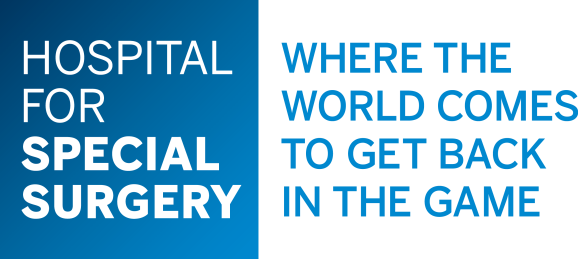 Postdoctoral Scientist - Advanced Neuromuscular Quantitative ImagingDepartment of Radiology & ImagingHospital for Special SurgeryNew York City, NYPosition overview: We are currently looking for a candidate to assist in several exciting quantitative MR peripheral nerve and muscle imaging projects with a focus on diffusion tensor imaging (DTI). At the Hospital for Special Surgery, we work closely with referring surgeons at the Center for Brachial Plexus and Traumatic Peripheral Nerve Injury as well as neurologists and physiatrists to manage a broad range of muscle and nerve pathology, including sports-related, traumatic, and inflammatory conditions. The candidate will assist specifically in a project using DTI to compare nerve regeneration between a synthetic conduit and autograft in an animal model. Tasks pertinent to this project will include image acquisition and postprocessing as well as manuscript preparation. There will also be ample opportunity for the candidate to develop his/her own independent projects. Ideal candidate should have the following:PhD degree in biomedical engineering, physics, neuroscience or related disciplineProficiency in programming languages, including MATLABExperience with pulse sequence design and image postprocessing is desirableInterest in animal validation studiesStrong background in MRI preferred Time Frame: One year position with possible extension Application Instructions: Please e-mail Drs. Darryl Sneag (sneagd@hss.edu) and Matthew Koff (koffm@hss.edu) with a cover letter, current curriculum vitae and names of at least two references. 